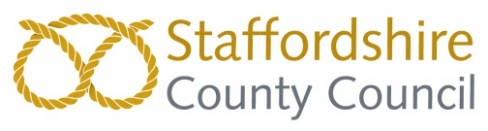 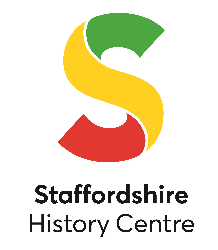 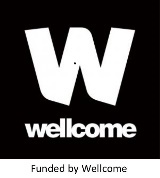 Staffordshire Archives & HeritageOpportunity to tender for touring exhibition  ‘A Case for the Ordinary: Staffordshire’s Asylums and the Patient Experience’ Staffordshire Archives & Heritage is seeking the design, development and production of an exciting and creative touring exhibition based around the theme of ‘Asylums’. This interactive exhibition will appeal to a broad audience, including families. It will focus on Staffordshire Record Office’s collections of asylum case records from the period 1818-1960, supported by fantastic objects from the Staffordshire County Museum’s collection alongside some loaned objects. The exhibition is scheduled to start its tour of 4 venues in Staffordshire in September 2021. The available budget for the project is £20,000 for exhibition design and build. We understand this is a narrow budget, however, we can support this with existing materials and equipment (including display cases and AV equipment) in order to reduce costs.  For a copy of the full brief please contact Helen Johnson, Museum Development Officer, Staffordshire Archives and Heritage Service – helen.johnson@staffordshire.gov.uk Tenders must be received no later than 5pm on Friday 12 February 2021
Interviews will take place week commencing 01 March 2021 (using Microsoft Teams)